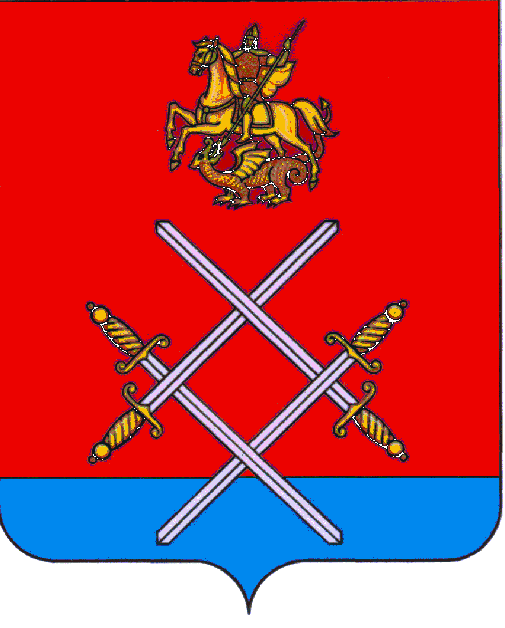 АДМИНИСТРАЦИЯРУЗСКОГО МУНИЦИПАЛЬНОГО РАЙОНАМОСКОВСКОЙ ОБЛАСТИ    ПОСТАНОВЛЕНИЕ    От 15.10.2015 №1919 О проведении открытого аукциона на право заключения договоров на установку и эксплуатацию рекламных конструкций на территорииРузского муниципального районаВ соответствии с Федеральным законом от 13.03.2006г. № 38-ФЗ «О рекламе», Гражданским кодексом РФ, Федеральным законом от 26.07.2006г. № 135-ФЗ «О защите конкуренции», Решением Совета депутатов Рузского муниципального района от 28.05.2014г. № 81/14 «Об установлении формы проведения торгов на право заключения договора на установку и эксплуатацию рекламных конструкций на земельном участке, здании или ином недвижимом имуществе, находящемся в муниципальной собственности, а также земельных участках, государственная собственность на которые не разграничена», Постановлением администрации Рузского муниципального района от 19.06.2014 № 1442 «Об утверждении Порядка проведения аукциона на право заключения договора на установку и эксплуатацию рекламной конструкций на территории Рузского муниципального района», Постановлением администрации Рузского муниципального района от 19.06.2014 № 1443 «Об утверждении Схемы размещения рекламных конструкций на территории Рузского муниципального района», руководствуясь Уставом Рузского муниципального района, постановляю:Провести торги в форме открытого аукциона на право заключения договоров на установку и эксплуатацию рекламных конструкций на земельных участках, зданиях или ином недвижимом имуществе, находящемся в муниципальной собственности, а также земельных участках, государственная собственность на которые не разграничена, на территории Рузского муниципального района.Утвердить документацию об открытом аукционе на право заключения договоров на установку и эксплуатацию рекламных конструкций на земельных участках, зданиях или ином недвижимом имуществе, находящемся в муниципальной собственности, а также земельных участках, государственная собственность на которые не разграничена, на территории Рузского муниципального района (Прилагается).Опубликовать настоящее постановление в газете «Красное знамя» и разместить на официальном сайте администрации Рузского муниципального района ruzaregion.ru.По результатам открытого аукциона заключить договоры на установку и эксплуатацию рекламных конструкций на земельных участках, зданиях или ином недвижимом имуществе, находящемся в муниципальной собственности, а также земельных участках, государственная собственность на которые не разграничена, на территории Рузского муниципального района.Контроль за исполнением настоящего постановления возложить на заместителя руководителя администрации Рузского муниципального района          Е.А. Назарьеву.Руководитель администрации                                                                 М.В. ТархановПриложениек Постановлению администрацииРузского муниципального района                                                                                                            От 15.10.2015 № 1919ДОКУМЕНТАЦИЯоб аукционена право заключения договоров на установку и эксплуатацию рекламных конструкций на земельных участках, зданиях или ином недвижимом имуществе, находящемся в муниципальной собственности, а также земельных участках, государственная собственность на которые не разграничена, на территории Рузского муниципального района.Раздел 1Общие положенияДокументация об аукционе на право заключения договоров на установку и эксплуатацию рекламных конструкций на земельном участке, здании или ином недвижимом имуществе, находящемся в муниципальной собственности, а также земельных участках, государственная собственность на которые не разграничена на территории Рузского муниципального района,  разработана в соответствии с Гражданским кодексом Российской Федерации, Федеральным законом от 26.07.2006 №135-ФЗ «О защите конкуренции», Федеральным законом от 13.03.2006 № 38-ФЗ «О рекламе» и Решением Совета депутатов Рузского муниципального района от 28.05.2014г. № 81/14 «Об установлении формы проведения торгов на право заключения договора на установку и эксплуатацию рекламных конструкций на земельном участке, здании или ином недвижимом имуществе, находящемся в муниципальной собственности, а также земельных участках, государственная собственность на которые не разграничена», Постановлением администрации Рузского муниципального района от 19.06.2014 № 1442 «Об утверждении Порядка проведения аукциона на право заключения договора на установку и эксплуатацию рекламной конструкций на территории Рузского муниципального района».Общие положения о проведении аукциона определяются информационной картой аукциона:Раздел 2Перечень лотовЛот № 1Начальная (минимальная) цена лота № 1 (руб.): 18 000,00Размер задатка по лоту № 1 (руб.): 1 800,00Лот № 2Начальная (минимальная) цена лота № 2 (руб.): 108000,00Размер задатка по лоту № 2 (руб.): 10 800,00Лот № 3Начальная (минимальная) цена лота № 3 (руб.): 86 400,00Размер задатка по лоту № 3 (руб.): 8 640,00Лот № 4Начальная (минимальная) цена лота № 4 (руб.): 86 400,00Размер задатка по лоту № 4 (руб.): 8 640,00Лот № 5Начальная (минимальная) цена лота № 5 (руб.): 39 800,00Размер задатка по лоту № 5 (руб.): 3 980,00Лот № 6Начальная (минимальная) цена лота № 6 (руб.): 162 000,00Размер задатка по лоту № 6 (руб.): 16 200,00Лот № 7Начальная (минимальная) цена лота № 7 (руб.): 162000,00Размер задатка по лоту № 7 (руб.): 16200,00Лот № 8Начальная (минимальная) цена лота № 8 (руб.): 162 000,00Размер задатка по лоту № 8 (руб.): 16 200,00Лот №9              Начальная (минимальная) цена лота № 9 (руб.): 39 800,00Размер задатка по лоту № 9 (руб.): 3 980,00Лот №10Начальная (минимальная) цена лота № 10 (руб.): 24 000,00Размер задатка по лоту № 10 (руб.): 2 400,00Лот №11               Начальная (минимальная) цена лота № 11 (руб.): 108000,00Размер задатка по лоту № 11 (руб.): 10800,00Лот №12Начальная (минимальная) цена лота № 12 (руб.): 30000,00Размер задатка по лоту № 12 (руб.): 3 000,00Лот №13Начальная (минимальная) цена лота № 13 (руб.): 39800,00Размер задатка по лоту № 13 (руб.): 3980,00Лот №14Начальная (минимальная) цена лота № 14 (руб.): 86 400,00Размер задатка по лоту № 14 (руб.): 8 640,00Лот №15               Начальная (минимальная) цена лота № 15 (руб.): 86400,00Размер задатка по лоту № 15 (руб.): 8640,00Лот №16Начальная (минимальная) цена лота № 16 (руб.): 86400,00Размер задатка по лоту № 16 (руб.): 8640,00                    Лот №17Начальная (минимальная) цена лота № 17 (руб.): 108000,00Размер задатка по лоту № 17 (руб.): 10800,00Лот №18Начальная (минимальная) цена лота № 18 (руб.): 86400,00Размер задатка по лоту № 18 (руб.): 8640,00Лот №19              Начальная (минимальная) цена лота № 19 (руб.): 86400,00Размер задатка по лоту № 19 (руб.): 8640,00Лот №20Начальная (минимальная) цена лота № 20 (руб.): 162000,00Размер задатка по лоту № 20 (руб.): 16200,00                       Лот №21Начальная (минимальная) цена лота № 21 (руб.): 86 400,00Размер задатка по лоту № 21 (руб.): 8640,00   Лот №22Начальная (минимальная) цена лота № 22 (руб.): 86400,00Размер задатка по лоту № 22 (руб.): 8640,00Лот №23              Начальная (минимальная) цена лота № 23 (руб.): 86400,00Размер задатка по лоту № 23 (руб.): 8640,00Лот №24Начальная (минимальная) цена лота № 24 (руб.): 86400,00Размер задатка по лоту № 24 (руб.): 8640,00Лот № 25Начальная (минимальная) цена лота № 25 (руб.): 86400,00Размер задатка по лоту № 25 (руб.): 8640,00Лот №26Начальная (минимальная) цена лота № 26 (руб.): 162000,00Размер задатка по лоту № 26 (руб.): 16200,00Лот №27Начальная (минимальная) цена лота № 27 (руб.): 86400,00Размер задатка по лоту № 27 (руб.): 8640,0Лот №28Начальная (минимальная) цена лота № 28 (руб.): 86400,00Размер задатка по лоту № 28 (руб.): 86400,0Лот №29              Начальная (минимальная) цена лота № 29 (руб.): 108000,00Размер задатка по лоту № 29 (руб.): 10800,0Лот №30Начальная (минимальная) цена лота № 30 (руб.): 162000,00Размер задатка по лоту № 30 (руб.): 16200,0Лот №31Начальная (минимальная) цена лота № 31 (руб.): 86400,00Размер задатка по лоту № 31 (руб.): 8640,0Лот № 32Начальная (минимальная) цена лота № 32 (руб.): 86 400,00Размер задатка по лоту № 32 (руб.): 8640,00Лот № 33Начальная (минимальная) цена лота № 33 (руб.): 162000,00Размер задатка по лоту № 33 (руб.): 16200,00              Лот № 34Начальная (минимальная) цена лота № 34 (руб.): 162000,00Размер задатка по лоту № 34 (руб.): 16200,00             Лот № 35Начальная (минимальная) цена лота № 35 (руб.): 162000,00Размер задатка по лоту № 35 (руб.): 16200,00Лот № 36Начальная (минимальная) цена лота № 36 (руб.): 86400,00Размер задатка по лоту № 36 (руб.): 8640,00           Лот № 37Начальная (минимальная) цена лота № 37 (руб.): 162000,00Размер задатка по лоту № 37 (руб.): 16200,00Раздел 3Требования к содержанию, форме и составу заявки на участие в аукционе3.1. Заявка на участие в аукционе должна содержать следующие сведения и документы:	- сведения и документы о претенденте аукциона, включающие в себя фирменное наименование (наименование), сведения об организационно-правовой форме, о местонахождении, почтовый адрес (для юридического лица), фамилия, имя, отчество, паспортные данные, сведения о месте жительства (для физического лица), номер контактного телефона;	- полученные не ранее чем за два месяца до дня проведения аукциона выписку из Единого государственного реестра юридических лиц или нотариально заверенную копию такой выписки (для юридических лиц), выписку из Единого государственного реестра индивидуальных предпринимателей или нотариально заверенную копию такой выписки (для индивидуальных предпринимателей), копии документов, удостоверяющих личность (для иных физических лиц), надлежащим образом заверенный перевод на русский язык документов о государственной регистрации юридического лица или физического лица в качестве индивидуального предпринимателя в соответствии с законодательством соответствующего государства (для иностранных лиц);	- документ, подтверждающий полномочия лица на осуществление действий от имени претендента;	- документ, подтверждающий внесение задатка.Заявка должна содержать перечень прилагаемых к ней документов.3.2. Требования к оформлению описи представляемых документов.Заявка должна включать опись входящих в нее документов по следующей форме:	Опись должна быть подписана лицом, подающим заявку на участие в аукционе, или его уполномоченным представителем.3.3. Требования к оформлению заявки на участие в аукционе:Все листы заявки на участие в открытом аукционе, все листы тома заявки на участие в открытом аукционе должны быть прошиты и пронумерованы, скреплены печатью претендента на участие в открытом аукционе и подписаны претендентом на участие в открытом аукционе или уполномоченным им лицом. К заявке на участие в открытом аукционе прилагается опись документов, передаваемых для участия в аукционе. Опись должна быть скреплена печатью участника открытого конкурса и подписана участником открытого конкурса или уполномоченным им лицом. Соблюдение претендентом на участие в открытом аукционе указанных требований означает, что все документы и сведения, входящие в состав заявки на участие в открытом аукционе, поданы от имени претендента на участие в открытом аукционе, а также подтверждает подлинность и достоверность представленных в составе заявки на участие в открытом аукционе документов и сведений. Все документы в составе заявки должны быть составлены на русском языке. Исправления в документах, входящих в состав заявки, не допускаются.Непредставление документов, указанных в настоящем разделе, или представление их с нарушением установленных документацией требований является основанием для отказа в допуске к участию в аукционе. Раздел 4Обеспечение заявок на участие в аукционе4.2. Задаток вносится по следующим платежным реквизитам организатора аукциона: получатель платежа – Администрация Рузского муниципального района, р/с 40302810240375021256 Банк Сбербанк России ОАО г. Москва, к/с 30101810400000000225, БИК 044525225, ИНН 5075003287, КПП 50750100.	Назначение платежа: «Задаток на участие в открытом аукционе на право заключения договоров на установку и эксплуатацию рекламных конструкций на земельном участке, здании или ином недвижимом имуществе, находящемся в муниципальной собственности, а также земельных участках, государственная собственность на которые не разграничена на территории Рузского муниципального района, по лоту № …»Задаток должен поступить на указанный счет не позднее 18 сентября 2015г. Документом, подтверждающим поступление задатка, является выписка с лицевого счета организатора аукциона.Задаток возвращается организатором аукциона в течение 5 (пяти) рабочих дней с даты подписания соответствующего протокола лицам, которые подали заявки на участие в открытом аукционе, но были не допущены до участия в открытом аукционе, либо не стали победителями, лицам, отозвавшим заявки. При заключении договора с лицом, выигравшим аукцион, сумма внесенного им задатка засчитывается в счет оплаты по заключенному договору. Раздел 5Порядок организации и проведения аукциона5.1. Участники аукциона.Участником аукциона может быть любое юридическое лицо или физическое лицо, в том числе индивидуальный предприниматель, отвечающее одновременно следующим требованиям:а) лицо подало заявку, состав, форма и содержание которой соответствуют установленным настоящей документацией требованиям, содержащую не противоречащие действительности сведения.5.2. Подача, изменение и отзыв заявок на участие в аукционе.5.2.1. Лицо вправе подать только одну заявку на участие в аукционе по каждому лоту. В случае подачи нескольких заявок по одному лоту все заявки возвращаются лицу без рассмотрения.5.2.2. Заявки подаются организатору аукциона в конверте, на котором должны быть указаны следующие сведения:5.2.3. По требованию лица, подающего заявку, представитель организатора аукциона, осуществляющий прием заявок, выдает расписку в получении заявки.5.2.4. Лицо, подавшее заявку, вправе изменить ее не позднее даты окончания подачи заявок на участие в аукционе, установленной настоящей документацией, путем представления новой заявки или дополнительных документов. При наличии противоречий между ранее представленными в составе заявки сведениями и документами и сведениями, и документами, представленными в составе новой заявки или дополнительно, комиссия по проведению аукциона исходит из документов и сведений, представленных позднее. Изменения к заявке представляются в том же порядке, что и сама заявка, в конверте, на котором должны быть указаны следующие сведения:5.2.5. Заявки, полученные после времени окончания подачи заявок на участие в аукционе, не рассматриваются и в тот же день возвращаются лицам, подавшим такие заявки. 5.2.6. Лицо, подающее заявку, несет все расходы, связанные с подготовкой и подачей заявки на участие в аукционе.5.2.7. Лицо, подавшее заявку на участие в аукционе, вправе отозвать указанную заявку, представив организатору аукциона письменное уведомление об отзыве заявки не позднее времени окончания подачи заявок на участие в аукционе, установленной настоящей документацией.5.2.8. Подача, изменение, отзыв заявки на участие в аукционе фиксируются организатором аукциона в журнале регистрации заявок на участие в аукционе в тот же рабочий день, когда организатору аукциона поступила заявка, изменение заявки или извещение об отзыве заявки на участие в аукционе.5.3. Документация об аукционе, ее изменение и отказ от проведения аукциона. 5.3.1. Документация об аукционе подлежит опубликованию на сайте организатора аукциона, а также в печатном издании, одновременно с извещением об аукционе. Документация об аукционе и извещение об аукционе должны быть опубликованы до даты начала подачи заявок на участие в аукционе.5.3.2. Копия документации об аукционе в бумажном виде может быть предоставлена заинтересованному лицу на основании его письменного обращения, поступившего в течение срока подачи заявок на участие в аукционе, в течение 1 (одного) рабочего дня.5.3.3. Организатор аукциона вправе вносить изменения в документацию о проведении аукциона, сведения о чем подлежат опубликованию в источниках, указанных в пункте 5.3.1 настоящей документации. В случае, если с момента публикации сведений о внесении изменений в документацию об аукционе до даты окончания подачи заявок на участие в аукционе остается менее 15 (пятнадцати) рабочих дней срок подачи заявок на участие в аукционе продлевается таким образом, чтобы он составлял не менее 15 (пятнадцати) рабочих дней с даты публикации сведений о внесении изменений в документацию об аукционе. Заинтересованные лица, в том числе лица, подавшие заявки на участие в аукционе, обязаны самостоятельно отслеживать информацию об изменении документации об аукционе.5.3.4. Организатор аукциона вправе отказаться от проведения аукциона в любое время до даты рассмотрения заявок на участие в аукционе. 5.3.5. По письменному требованию лиц, подавших заявки на участие в аукционе, организатор аукциона возвращает им указанные заявки.5.4. Разъяснения аукционной документации.5.4.1. Любое заинтересованное лицо вправе направить организатору аукциона в письменной форме запрос о разъяснении положений документации об аукционе, с указанием положений документации (с указанием пункта, подпункта), содержание которых неясно данному лицу, и сути поставленного данным лицом вопроса. Указанный запрос может быть направлен организатору аукциона в срок с момента опубликования извещения об аукционе вместе с настоящей документацией и не позднее, чем за два рабочих дня до даты окончания подачи заявок на участие в аукционе, установленной настоящей документацией. 5.4.2. В течение двух рабочих дней со дня поступления указанного в пункте 5.4.1 настоящей документации запроса организатор аукциона обязан направить в письменной форме или в форме электронного документа разъяснения положений документации об аукционе.5.5. Определение состава участников аукциона.5.5.1. В день рассмотрения заявок на участие в аукционе комиссия по проведению аукциона вскрывает конверты с заявками на участие в аукционе и рассматривает заявки на соответствие требованиям, установленным законодательством Российской Федерации и настоящей документацией. Рассмотрение заявок на участие в аукционе производится комиссией по проведению аукциона самостоятельно в отсутствие лиц, подавших данные заявки.5.5.2. По результатам рассмотрения заявок на участие в аукционе принимается решение о допуске или об отказе в допуске к участию в аукционе.5.5.3. Основанием для отказа в допуске к участию в аукционе являются следующие обстоятельства:а) Несоответствие лица, подавшего заявку на участие в аукционе, требованиям, установленным законодательством Российской Федерации и настоящей документацией.б) Несоответствие заявки требованиям к составу, форме и содержанию, установленным настоящей документацией.в) Наличие в заявке сведений, не соответствующих действительности.5.5.4. Решение о допуске или об отказе в допуске к участию в аукционе лиц, подавших заявки, оформляется протоколом, подлежащим опубликованию на сайте организатора аукциона в течение 1 (одного) рабочего дня с даты рассмотрения заявок на участие в аукционе. Дополнительно лица, подавшие заявки на участие в аукционе, информируются об их допуске или об отказе в допуске к участию в аукционе по средствам оперативной связи (факс, e-mail), указанным данными лицами. Лица, подавшие заявки на участие в аукционе, обязаны самостоятельно отслеживать информацию об их допуске (отказе в допуске) к участию в аукционе на сайте организатора аукциона. 5.5.5. В случае если в результате рассмотрения заявок на участие в аукционе ни одно лицо не допущено к участию в аукционе либо к участию в аукционе допущено только одно лицо аукцион по соответствующему лоту признается несостоявшимся, при соблюдении  требований, установленных действующим законодательством. Договор заключается с лицом, которое являлось единственным участником аукциона, что отражается в соответствующем протоколе, подлежащим опубликованию в газе «Красное знамя» и размещено на сайте администрации Рузского муниципального района в течение 1 (одного) рабочего дня с даты рассмотрения заявок на участие в аукционе. Дополнительного уведомления лиц, подавших заявки на участие в аукционе, в этом случае не требуется.5.5.6. В случае выявления недостоверности сведений, указанных в заявке лица, ранее допущенного к участию в аукционе, указанное лицо может быть решением комиссии по проведению аукциона отстранено от участия в аукционе либо в заключении договора с таким лицом может быть отказано в любое время вплоть до даты подписания договора на установку и эксплуатацию рекламных конструкций. Об отстранении от участия в аукционе (отказе от заключения договора) составляется протокол комиссии по проведению аукциона, который в течение 1 (одного) рабочего дня публикуется на организатора аукциона. В указанном случае для лица, представившего недостоверные сведения, наступают последствия как для лица, не допущенного к участию в аукционе.5.6. Порядок проведения аукциона (порядок определения победителя аукциона).5.6.1. В аукционе могут участвовать только лица, которые были допущены к участию в аукционе. Лица, допущенные к участию в аукционе, участвуют в его проведении лично или через уполномоченного представителя, который при регистрации участников аукциона должен представить организатору аукциона на обозрение документы, подтверждающие полномочия, предусмотренные пунктом 3.1 настоящей документации. Помимо этого любое лицо, явившееся для участия в аукционе, должно при регистрации представить паспорт или иной документ, удостоверяющий личность. При регистрации участникам аукциона или их представителям выдаются пронумерованные карточки. Регистрация участников аукциона (проверка полномочий явившихся лиц и выдача им карточек) начинается за 30 минут до времени проведения аукциона по соответствующему лоту и заканчивается с началом проведения аукциона по соответствующему лоту. В случае неявки лица, подавшего заявку на участие в аукционе, или его представителя, для участия в аукционе в определенные данной документации время и место, данное лицо считается отказавшимся от участия в аукционе, и для него наступают такие же последствия как для лица, не являющегося победителем аукциона. Такие же последствия наступают для лица, которое явилось для участия в аукционе или обеспечило явку представителя, но которое не было допущено на проведение аукциона ввиду отсутствия паспорта и (или) иного документа, предусмотренного настоящим пунктом.5.6.2. Аукцион проводится аукционистом, уполномоченным комиссией по проведению аукциона путем открытого голосования большинством голосов от присутствующих членов комиссии.5.6.3. Аукцион начинается с объявления аукционистом открытия аукциона. Аукцион по каждому лоту начинается с оглашения номера лота, его наименования, краткой характеристики, начальной (минимальной) цены лота, шага аукциона, а также количества участников аукциона по данному лоту.5.6.4. После оглашения начальной (минимальной) цены лота участникам аукциона предлагается заявить эту цену путем поднятия карточки. Если после троекратного объявления начальной (минимальной) цены лота ни один из участников аукциона не поднял карточку, аукцион по данному лоту признается несостоявшимся.5.6.5. После заявления участниками аукциона начальной (минимальной) цены лота аукционист предлагает заявлять свои предложения по цене лота, превышающей начальную цену, путем поднятия карточки. Каждое последующее поднятие карточки участниками означает согласие получить право на заключение договора на установку и эксплуатацию рекламных конструкций по цене, превышающей последнюю названную цену на «шаг» аукциона. Участник аукциона при поднятии карточки также вправе устно озвучить иное, более высокое, предложение по цене лота в размере, кратном к «шагу» аукциона. При отсутствии такого устного указания считается, что участник заявляет об увеличении цены лота на один «шаг» аукциона.5.6.6. Аукционист называет номер карточки участника, который первым заявил начальную или последующую цену, указывает на этого участника и объявляет заявленную цену как размер платы за право заключения договора на установку и эксплуатацию рекламных конструкций. При отсутствии предложений со стороны иных участников аукциона цена повторяется три раза. Если до третьего повторения заявленной цены ни один из участников аукциона не поднял карточку и не заявил последующую цену, аукцион по данному лоту завершается.5.6.7. По завершении аукциона по лоту объявляется об определении победителя аукциона по лоту, называется определенный в результате аукциона размер платы за право заключения договора на установку и эксплуатацию рекламных конструкций и аукционный номер участника, выигравшего аукцион по лоту. Лицом, выигравшим аукцион, признается участник, аукционный номер которого и заявленная которым цена были названы последними.5.6.8. При проведении аукциона аукционист имеет право:а) призвать к порядку участников аукциона, в случаях, если они своим поведением препятствуют проведению аукциона, нарушают порядок в зале проведения  аукциона; б) делать замечания, предупреждать участников аукциона и их представителей о ненадлежащем поведении;в) задавать вопросы, конкретизировать, переспрашивать, уточнять у участников аукциона сведения относительно характера производимых ими действий.5.6.9. В течение 3-х рабочих дней с даты проведения аукциона оформляется протокол о результатах аукциона, который должен содержать сведения о размере платы за право заключения договора на установку и эксплуатацию рекламных конструкций по каждому лоту, установленном по результатам аукциона, и наименование победителя аукциона по каждому лоту, а в случае признания аукциона несостоявшимся – также сведения о лотах, по которым аукцион признан несостоявшимся. Протокол подлежит публикации в газете «Красное знамя» и на официальном сайте администрации Рузского муниципального района ruzaregion.ru.5.7. Порядок заключения договора на установку и эксплуатацию рекламных конструкций по результатам аукциона.5.7.1. С победителем аукциона по лоту в течении 15 календарных дней после его проведения заключается договор на установку и эксплуатацию рекламной конструкции. Организатор аукциона направляет победителю аукциона два экземпляра договора на установку и эксплуатацию рекламных конструкций, подписанных со стороны организатора аукциона. Договор составляется по форме приложения № 2 к настоящей документации. 5.7.2. Победитель аукциона обязан подписать договор и вернуть один его экземпляр организатору аукциона в течение 5 (пяти) рабочих дней с даты получения данного договора от организатора аукциона.5.7.3. В случае нарушения победителем аукциона установленного пунктом 5.7.2 настоящей документации срока он признается уклонившимся от заключения договора.5.7.4. В случае признания победителя аукциона уклонившимся от заключения договора, то право на заключение договора переходит на участника, занявшего второе место на основании протокола. Приложение № 1 к документации об открытом аукционе на право заключения договоров на установку и эксплуатацию рекламных конструкцийФОРМА ЗАЯВКИ(на бланке организации)В Администрацию Рузского муниципального районаЗАЯВКА №____НА УЧАСТИЕ В ОТКРЫТОМ АУКЦИОНЕна право заключения договора на установку и эксплуатацию рекламной конструкции«_____»____________2015г.______________________________________________________________Именуемое (ый) далее Претендент, в лице _________________________________________________________________________________________действующего(ей) на основании_____________________________________________1. Претендент, изучив данные информационного сообщения о проведении открытого аукциона на право заключения договора на установку и эксплуатацию рекламной конструкции по лоту №___, согласен приобрести право на заключение договора на установку и эксплуатацию рекламной конструкции по вышеуказанному лоту. 2. В случае победы на аукционе Претендент обязуется в пятнадцатидневный срок с момента подписания протокола о результатах аукциона подписать договор на установку и эксплуатацию рекламной конструкции.3. Претендент согласен с тем, что в случае признания его победителем аукциона и его отказа от подписания протокола «О результатах торгов», либо договора на установку и эксплуатацию рекламной конструкции, сумма внесенного им задатка остается в распоряжении Организатора аукциона.4. До подписания договора на установку и эксплуатацию рекламной конструкции, настоящая заявка вместе с протоколом «О результатах торгов» будут считаться имеющими силу договора между Претендентом и Организатором аукциона.5. Платежные реквизиты Претендента, счет в банке, на который должна быть перечислена сумма возвращаемого задатка._________________________________ _________________________________ 6. Опись прилагаемых документов:_________________________________ __________________________________ Подпись Претендента (его полномочного представителя)______________/__________________/«____»___________201___г.Заявка принята Организатором аукциона:_____час._____мин. «___»______________201_г. за №_____Подпись уполномоченного лица организатора аукциона 	______________/_____________________/Приложениек заявке на участие в аукционеСогласие на обработку персональных данныхЯ, ________________________________________________________(Ф.И.О.), подписавший заявку на участие в открытом аукционе на право заключения договоров на установку и эксплуатацию рекламных конструкций, проживающий(ая) по адресу:____________________________________________________________________, __________________ (наименование удостоверяющего личность документа) серия _______ №____________, выдан «___» __________ 20___ г. _________________________,в соответствии со статьей 9 Федерального закона от 27 июля 2006 года N 152-ФЗ «О персональных данных» даю свое согласие администрации Рузского муниципального района на обработку моих персональных данных, а именно:1. Фамилия, имя, отчество.2. Данные документа, удостоверяющего личность. 3. Адрес места жительства и адрес фактического проживания.4. Контактный телефон, факс и адрес электронной почты.Целью предоставления и обработки персональных данных является: участие в открытом аукционе на право заключения договора на установку и эксплуатацию рекламных конструкций.С вышеуказанными персональными данными могут быть совершены следующие действия (операции) или совокупность действий (операций), совершаемых с использованием средств автоматизации или без использования таких средств: сбор, запись, систематизация, накопление, хранение, уточнение (обновление, изменение), извлечение, использование, передача (распространение, предоставление, доступ), обезличивание, блокирование, удаление, уничтожение.Настоящее согласие вступает в силу с момента его подписания и действует в течение пяти лет.Я уведомлен(а) о своем праве отозвать согласие путем подачи в администрацию Рузского муниципального района письменного заявления.Подтверждаю, что ознакомлен(а) с положениями Федерального закона от 27.07.2006 № 152-ФЗ «О персональных данных», права и обязанности в области защиты персональных данных мне разъяснены. Подпись субъекта персональных данных  _____________________«___»_______________ 201__ г.                                                           Приложение № 2 к документации об открытом аукционе на право заключения договоров на установку и эксплуатацию рекламных конструкцийФОРМАДоговор на установку и эксплуатацию рекламной конструкции, размещаемой на земельном участке, здании или ином недвижимом имуществе, находящемся в муниципальной собственности, а также земельных участках, государственная собственность на которые не разграничена_______________                                                                   «__» ____  20__ г.Администрация Рузского муниципального района, в дальнейшем именуемая «Администрация», в лице ___________, действующего на основании ____________, с одной стороны, и ______________, в дальнейшем именуемое «Рекламораспространитель», в лице _____________, действующего на основании _________ с другой стороны, именуемые в дальнейшем Стороны, руководствуясь протоколом Комиссии «__» _____ 20__ г. №____ «Об итогах аукциона на право заключения договора на установку и эксплуатацию рекламной конструкции на земельном участке, здании или ином недвижимом имуществе, находящемся в муниципальной собственности, а также земельных участках, государственная собственность на которые не разграничена, на территории Рузского муниципального района», заключили настоящий договор (далее – Договор) о нижеследующем:1. Предмет договора	     1.1. В соответствии с настоящим Договором Рекламораспространитель имеет право установить рекламную конструкцию для распространения наружной рекламы на территории Рузского муниципального района Московской области и осуществлять её эксплуатацию, техническое обслуживание, а Администрация обязуется в соответствии с условиями настоящего договора совершить необходимые действия по предоставлению Рекламораспространителю такой возможности.	    1.2. В целях установки рекламной конструкции и распространения наружной рекламы Администрация определила место для размещения рекламной конструкции: Тип рекламной конструкции ___________, тарифная категория _________ (Ктер= ___ ), размер ____ (ширина х высоту/объем), площадь стороны ______ кв.м, количество сторон ________, подсвет ______, базовая ставка ___________, общая площадь конструкции ____ кв.м. (указывается в соответствии с утвержденным Порядком расчета годового размера платы за установку и эксплуатацию рекламной конструкции).	    1.3. Место размещения рекламной конструкции (далее – Рекламное место) находится по адресу: ________________________________________.2. Срок договора2.1. Настоящий Договор вступает в силу с момента подписания и действует в течение _______ лет до полного исполнения сторонами своих обязательств по Договору.2.2. По окончании срока действия настоящего Договора обязательства Сторон по Договору прекращаются.3. Платежи и расчеты по Договору3.1. Оплата цены аукционного предложения за право заключения настоящего Договора осуществляется Рекламораспространителем на основании протокола Комиссии «__» ___ 20__ г. №____ «Об итогах аукциона на право заключения договора на установку и эксплуатацию рекламной конструкции на земельном участке, здании или ином недвижимом имуществе, находящемся в муниципальной собственности, а так же на земельном участке, государственная собственность на который не разграничена, на территории Рузского муниципального района Московской области» в течение 10 (десяти) банковских дней с даты подписания настоящего Договора.Плата за право заключения настоящего Договора на установку и эксплуатацию рекламной конструкции составляет ____ сумма прописью____.С учетом внесенного задатка в размере _______ сумма прописью______.при проведении аукциона, платеж составляет____ сумма прописью_____.	3.2. Плата за установку и эксплуатацию рекламной конструкции осуществляется ежеквартально не позднее 10 числа первого месяца следующего квартала и определяется в соответствии с Порядком расчета годового размера платы по договорам на установку и эксплуатацию рекламных конструкций на территории Рузского муниципального района, утвержденным __________________и составляет __сумма прописью_______.	3.3. Реквизиты для перечисления платы за установку и эксплуатацию рекламной конструкции:Банк получателя:БИК ____________Расчетный счет № ___________________Получатель:ИНН __________, КПП _______________________________________________ КБК ____________________ОКАТО _________________Назначение платежа: плата по договору от _________№ _____ на установку и эксплуатацию рекламной конструкции.	3.4.	Рекламораспространитель обязан предоставить в Администрацию копии документов, подтверждающих перечисление денежных средств, в течение 5 (пяти) рабочих дней с момента платы.	3.5. Размер годовой платы по договору может быть изменен Администрацией в одностороннем порядке в случае изменения базовой ставки и коэффициентов, применяемых для расчета платы за установку и эксплуатацию рекламной конструкции, при этом Администрация направляет Рекламораспространителю уведомление, которое является неотъемлемой частью настоящего договора.	3.6. Расчет стоимости платы за установку и эксплуатацию рекламной конструкции приведен в приложении к настоящему договору. 	3.7. Расчет платы за установку и эксплуатацию рекламной конструкции, и уточнение реквизитов Сторон производится ежегодно путем заключения дополнительного соглашения к настоящему договору.4. Права и обязанности сторон	4.1.	Администрация обязуется:	4.1.1. Предоставить Рекламораспространителю указанное в пункте 1.3. настоящего Договора Рекламное место для установки и эксплуатации рекламной конструкции на срок, определенный пунктом 2.1. настоящего Договора.	4.1.2. Не создавать препятствий Рекламораспространителю при монтаже рекламной конструкции при условии наличия у последнего необходимой разрешительной документации.	4.1.3. Оказывать в период действия Договора Рекламораспространителю консультационную, информационную и иную помощь в целях эффективного и соответствующего законодательству использования рекламного места, предоставленного во временное пользование в соответствии с условиями настоящего Договора.	4.1.4. В случае выявления несоответствия технического состояния или внешнего вида, а также фактов нецелевого использования рекламной конструкции Администрация направляет Рекламораспространителю требование об устранении нарушений условий размещения рекламной конструкции с указанием срока на устранение.	4.1.5. Информировать Рекламораспространителя об изменении условий установки и эксплуатации рекламных конструкций на территории Рузского муниципального района Московской области.	4.1.6.Соблюдать порядок и условия предоставления Рекламораспространителю рекламного места в случае:	-	временного локального переноса объекта или его временного демонтажа;	-	если установка и эксплуатация на данном рекламном месте не может быть возобновлена в течение более шести месяцев с момента прекращения эксплуатации рекламной конструкции.	4.2. Администрация имеет право:	4.2.1. Обеспечить явку своих уполномоченных представителей для наблюдения за монтажом и демонтажем и техническим состоянием рекламной конструкции.4.2.2. Размещать на рекламной конструкции материалы социальной рекламы и рекламы, представляющую особую общественную значимость для Московской области в соответствии с действующим законодательством и актами органов местного самоуправления Рузского муниципального района. 4.2.3. «Монтаж-демонтаж социальной рекламы осуществляется за счет собственника рекламной конструкции».4.3. Рекламораспространитель обязуется:4.3.1. Разместить рекламную конструкцию и осуществлять его эксплуатацию в полном соответствии с требованием действующего законодательства, выданным разрешением на установку рекламной конструкции, Положением о порядке установки и эксплуатации рекламных конструкций на территории Рузского муниципального района Московской области, утвержденного _______________, требованиями настоящего Договора.	4.3.2. В течение всего срока эксплуатации обеспечить надлежащее техническое состояние рекламной конструкции, обеспечивать уборку прилегающей территории.	4.3.3. Своевременно производить оплату в соответствии с условиями настоящего Договора. Датой внесения платы считается дата приема банком к исполнению платежного поручения.	4.3.4. По требованию Администрации размещать на рекламной конструкции социальную рекламу и рекламу, представляющую особую общественную значимость для Московской области. Распространение социальной рекламы является обязательным для Рекламораспространителя в пределах пяти процентов годового объема распространяемой им рекламы от общей рекламной площади рекламных конструкций.При этом Администрация согласовывает с Рекламораспространителем точный период размещения не менее чем за 5 рабочих дней.При распространении социальной рекламы и рекламы, представляющей особую общественную значимость на рекламных конструкциях, установленных на земельных участках или иной недвижимости, находящейся в муниципальной или государственной собственности (а равно государственная собственность на которые не разграничена), оплата, предусмотренная договором на установку и эксплуатацию рекламной конструкции, не взимается за фактический срок распространения социальной и социально значимой рекламы.	При этом периоды распространения социальной рекламы и рекламы, представляющей особую общественную значимость в целях расчета оплаты по договору и контроля сроков распространения исчисляются в днях.Для расчета суммы, на которую уменьшается плата за установку и эксплуатацию рекламной конструкции, используется следующая формула:Всоц=П/365*Д, гдеВсоц – сумма, исключаемая из платы за установку и эксплуатацию рекламной конструкции, руб.;Д – количество дней в году, когда рекламная конструкция использовалась для размещения праздничного оформления,  социальной рекламы и рекламы, представляющей особую общественную значимость для Московской области.	4.3.5. В случае прекращения либо досрочного расторжения настоящего Договора, а также в случае аннулирования разрешения или признания его недействительным произвести демонтаж рекламной конструкции в течение месяца и удалить информацию, размещенную на такой рекламной конструкции в течение трех дней.	4.3.6. После демонтажа рекламной конструкции произвести за свой счет благоустройство Рекламного места в течение трех рабочих дней.	4.4. Рекламораспространитель имеет право:	4.4.1. Разместить на предоставленном Рекламном месте принадлежащую ему рекламную конструкцию на срок, указанный в пункте 2.1. настоящего Договора.	4.4.2. Демонтировать рекламную конструкцию по истечении срока, указанного в пункте 2.1. настоящего Договора, по любым основаниям, при этом плата за установку и эксплуатацию рекламной конструкции Рекламораспространителю не возвращается.5. Ответственность сторон 	5.1. 	Стороны, виновные в неисполнении или ненадлежащем исполнении обязательств по настоящему Договору, несут ответственность в соответствии с действующим законодательством.	5.2.		Рекламораспространитель несет ответственность за нарушения Федерального закона «О рекламе», допущенные им при установке и эксплуатации рекламной конструкции, а также за ущерб, причиненный рекламной конструкцией жизни, здоровью и имуществу третьих лиц, в соответствии с действующим законодательством.	5.3. За несвоевременную оплату по настоящему договору Рекламораспространитель уплачивает пени в размере одной трехсотой ставки рефинансирования Центрального банка Российской Федерации, действующей на день возникновения просрочки, от неперечисленных сумм за каждый день просрочки.	Оплата пеней не освобождает Рекламораспространителя от внесения платы в соответствии с условиями настоящего Договора.6. Порядок изменения, прекращения и расторжения Договора	6.1. Настоящий Договор может быть досрочно расторгнут или внесены изменения по взаимному соглашению сторон. Вносимые дополнения и изменения в настоящий Договор оформляются письменно дополнительными соглашениями, которые являются неотъемлемой частью настоящего Договора.	6.2. В случае одностороннего расторжения Договора по инициативе Рекламораспространителя он направляет в Администрацию в срок не менее чем за 30 дней уведомление о расторжении Договора с указанием даты его прекращения.	6.3. Администрация вправе расторгнуть настоящий Договор в одностороннем порядке в следующих случаях:	6.3.1 Размещение материалов, не относящихся к рекламе, социальной рекламе, или использования рекламной конструкции не по целевому назначению.	6.3.2. Смены владельца рекламной конструкции без уведомления Администрации в течение 5 дней с документированной даты смены владельца.	6.3.3. Невнесения в установленный срок платы по настоящему Договору, если просрочка платежа составляет более 3 месяцев.	6.3.4. Невыполнения Рекламораспространителем обязанности по размещению социальной рекламы, представляющей особую общественную значимость для Московской области.	6.3.5. Неоднократного невыполнения требований Администрации об устранении несоответствия размещения рекламной конструкции, установленного уполномоченными органами, разрешению и техническим требованиям, определенным для конструкций данного типа.	6.4. В случае одностороннего расторжения настоящего Договора по инициативе Администрации она направляет Рекламораспространителю уведомление о расторжении Договора с указанием даты его прекращения.	6.5. В случае прекращения настоящего Договора в соответствии с пунктами 6.2. и 6.3. денежные средства, оплаченные Рекламораспространителем, возврату не подлежат.7. Порядок разрешения споров7.1. Стороны договорились принимать все меры к разрешению разногласий между ними путем переговоров.	7.2. При невозможности достигнуть соглашения все вопросы, имеющие отношение к настоящему Договору, но прямо в нем не оговоренные, разрешаются в суде, арбитражном суде по месту размещения рекламной конструкции.	7.3. В случаях, не предусмотренных настоящим Договором, применяются нормы действующего законодательства.8. Форс-мажорные обстоятельства8.1. Стороны освобождаются за частичное или полное неисполнение обязательств по настоящему Договору, если оно явилось следствием обстоятельств непреодолимой силы.8.2. Сторона, для которой создалась невозможность исполнения обязательств, обязана в письменной форме в 10-дневный срок письменно известить другую сторону о наступлении вышеизложенных обстоятельств, предоставив дополнительно подтверждение компетентных органов.8.3. Невыполнение условий пункта 8.2 лишает сторону права ссылаться на форс-мажорные обстоятельства при невыполнении обязательств по настоящему Договору.8.4. При наступлении форс-мажорных обстоятельств Стороны имеют право отложить выполнение своих обязательств, соразмерно времени, в течение которого будут действовать данные обстоятельства, пересмотреть условия настоящего Договора или отказаться от дальнейшего выполнения своих обязательств, в случае если эти обстоятельства будут длиться более трех месяцев, и расторгнуть настоящий Договор при условии достижения компромисса по всем спорным вопросам.9. Прочие условия	9.1. Заключение договора на установку и эксплуатацию рекламной конструкции осуществляется в соответствии с нормами Федерального закона от 13.03.2006 № 38-ФЗ «О рекламе» и других нормативно-правовых актов Российской Федерации. 	9.2. Стороны настоящего Договора обязаны письменно уведомлять об изменении организационно-правовой формы, юридического адреса, банковских реквизитов не позднее 3 (трех) рабочих дней с начала указанных изменений.	9.3. Настоящий договор составлен в двух экземплярах, имеющих равную юридическую силу, по одному экземпляру для каждой стороны.10. Адреса и банковские реквизиты сторон                  «Администрация»:                       «Рекламораспространитель»:Подписи сторон:«Администрация»:                                                «Рекламораспространитель»:            Должность, подпись                                                       Должность, подпись                             М.П. 	            	                	М.П. № п/пНаименованиеИнформация1.Организатор аукциона, контактная информацияАдминистрация Рузского муниципального района.Почтовый адрес, номер телефона и адрес электронной почты организатора аукциона: 143100, Московская область, г. Руза, ул. Солнцева, д. 11, тел.8 (49627) 23-812, ruzmedia@gmail.comКонтактное лицо: Землянский Сергей Сергеевичтел.: 8 (49627) 23-8122.Форма торгов,Предмет аукционаФорма торгов: открытый аукцион.Предмет аукциона: право заключения договоров на установку и эксплуатацию рекламных конструкций на  земельном участке, здании или ином недвижимом имуществе, находящемся в муниципальной собственности, а также земельных участках, государственная собственность на которые не разграничена на территории Рузского муниципального района.По каждому лоту, предусмотренному настоящей документацией, может быть заключен один договор.3.Предмет договоров, заключаемых по результатам аукциона (перечень лотов)Предмет договоров, заключаемых по результатам аукциона, а именно перечень земельных участков и иного недвижимого имущества, на которых предоставляется право установки и эксплуатации рекламных конструкций, сгруппированный по лотам, определяется в соответствии с разделом 2 настоящей документации.4. Срок действия договоров, заключаемых по результатам аукционаДоговоры на установку и эксплуатацию рекламных конструкций действуют с момента их заключения по результатам аукциона в течение срока, указанного в разделе 2 настоящей документации в соответствии с постановлением Правительства Московской области от 28.06.2013 № 463/25 «Об утверждении предельных сроков заключения договоров на установку и эксплуатацию рекламных конструкций».5.Начальная (минимальная) цена аукционаНачальная величина годовой платы по договору рассчитана в соответствии с Порядком расчета начального годового размера платы по договорам на установку и эксплуатацию рекламных конструкций на территории Рузского муниципального района, утвержденным решением Совета депутатов Рузского муниципального района от 28.05.2014г. № 79/14.6. «Шаг» аукциона«Шаг» аукциона, а именно минимальный коэффициент повышения начальной (минимальной) цены аукциона (лота), предлагаемый участником аукциона, составляет 5 % (пять процентов) от начальной (минимальной) цены лота. 7.Требования к содержанию, форме, составу заявки на участие в аукционеТребования к содержанию, форме и составу заявки на участие в аукционе определяются в соответствии с разделом 3 настоящей документации.8. Обеспечение заявок на участие в аукционеТребуется обеспечение заявок на участие в аукционе в виде задатка в размере 10 % (десяти процентов), определяемом в соответствии с разделом 2 настоящей документации. Порядок внесения и возврата задатка, в том числе реквизиты получателя, указаны в разделе 4 настоящей документации.9.Место подачи заявок на участие в аукционеПрием заявок осуществляется по адресу: 143100 Московская область, г. Руза, ул. Социалистическая, д. 64, по рабочим дням с 10.00 до 17.00 часов, перерыв с 13.00 до 14.00. 10.Дата и время начала подачи заявок на участие в аукционе, дата и время окончания подачи заявок на участие в аукционе.Дата начала подачи заявок на участие в аукционе: 22 октября 2015г.Дата окончания подачи заявок на участие в аукционе: 23 ноября 2015г. в 10.00 по московскому времени.Заявки могут быть представлены по рабочим дням (понедельник-пятница) с 10:00 до 17:00, перерыв с 13:00 до 14:00.11.Дата рассмотрения заявок на участие в аукционе и определение состава участников аукциона;Уведомление лиц, подавших заявки на участие в аукционе, об их допуске (отказе в допуске) к участию в аукционе.Рассмотрение заявок на участие в аукционе и определение состава участников аукциона осуществляются комиссией по проведению аукциона 23 ноября в 11.00 по московскому времени.Протокол рассмотрения заявок на участие в аукционе публикуется на сайте инициатора 24 ноября 2015г.В этот же срок лица, подавшие заявки на участие в аукционе, дополнительно информируются об их допуске (не допуске) к участию в аукционе с использованием средств оперативной связи (факс, e-mail), указанных в заявке на участие в аукционе.12.Место, дата и время проведения аукциона.Аукцион проводится комиссией по проведению аукциона в присутствии лиц, подавших заявки и допущенных к участию в аукционе, по адресу: 143100 Московская область, г. Руза, ул. Солнцева, д.11, 26.11.2015г. в 15.00 по московскому времени.13.Срок и порядок заключения договоров  на установку и эксплуатацию рекламных конструкцийПорядок заключения договоров на установку и эксплуатацию рекламных конструкций по результатам аукциона определяется в соответствии с разделом 5 настоящей документации.№Адрес установки и эксплуатациирекламной конструкцииАдрес установки и эксплуатациирекламной конструкции№ рекламной конструкциипо схемеразмещенияВид рекламной конструкцииТип рекламной конструкции и ее техническая характеристикаРазмер рекламной конструкцииКоличество сторон рекламной конструкцииОбщая площадь информационного поля рекламной конструкции, кв.м.Срок действия договораНачальная (минимальная) цена аукциона на право заключения договора на установку и эксплуатацию рекламной конструкции,
руб.1г. Руза, ул. Солнцева, д.22право1отдельно стоящийсветодиодный LED экран3,0х4,01125 лет18 000,00№Адрес установки и эксплуатациирекламной конструкцииАдрес установки и эксплуатациирекламной конструкции№ рекламной конструкциипо схемеразмещенияВид рекламной конструкцииТип рекламной конструкции и ее техническая характеристикаРазмер рекламной конструкцииКоличество сторон рекламной конструкцииОбщая площадь информационного поля рекламной конструкци, кв.м.Срок действия договораНачальная (минимальная) цена аукциона на право заключения договора на установку и эксплуатацию рекламной конструкции,
руб.1п. Тучково, ул. Лебеденко, д.31 «а»право37отдельно стоящаярекламный щит3,0х6,02365 лет108 000,00№Адрес установки и эксплуатациирекламной конструкцииАдрес установки и эксплуатациирекламной конструкции№ рекламной конструкциипо схемеразмещенияВид рекламной конструкцииТип рекламной конструкции и ее техническая характеристикаРазмер рекламной конструкцииКоличество сторон рекламной конструкцииОбщая площадь информационного поля рекламной конструкци, кв.м.Срок действия договораНачальная (минимальная) цена аукциона на право заключения договора на установку и эксплуатацию рекламной конструкции,
руб.1а/д Руза - Орешки, поворот на Коковино  300млево66отдельно стоящийрекламный щит3,0х6,02365 лет86 400,00№Адрес установки и эксплуатациирекламной конструкцииАдрес установки и эксплуатациирекламной конструкции№ рекламной конструкциипо схемеразмещенияВид рекламной конструкцииТип рекламной конструкции и ее техническая характеристикаРазмер рекламной конструкцииКоличество сторон рекламной конструкцииОбщая площадь информационного поля рекламной конструкции, кв.м.Срок действия договораНачальная (минимальная) цена аукциона на право заключения договора на установку и эксплуатацию рекламной конструкции,
руб.1а/д Руза-Волоколамск, д. Ракитинолево73отдельно стоящийрекламный щит3,0х6,02365 лет86 400,00№Адрес установки и эксплуатациирекламной конструкцииАдрес установки и эксплуатациирекламной конструкции№ рекламной конструкциипо схемеразмещенияВид рекламной конструкцииТип рекламной конструкции и ее техническая характеристикаРазмер рекламной конструкцииКоличество сторон рекламной конструкцииОбщая площадь информационного поля рекламной конструкции, кв.м.Срок действия договораНачальная (минимальная) цена аукциона на право заключения договора на установку и эксплуатацию рекламной конструкции, руб.1г. Руза, ул. Солнцева, д.24справа2отдельно стоящаяситиборд2,7х3,7219,95 лет39 800,00№Адрес установки и эксплуатациирекламной конструкцииАдрес установки и эксплуатациирекламной конструкции№ рекламной конструкциипо схемеразмещенияВид рекламной конструкцииТип рекламной конструкции и ее техническая характеристикаРазмер рекламной конструкцииКоличество сторон рекламной конструкцииОбщая площадь информационного поля рекламной конструкции, кв.м.Срок действия договораНачальная (минимальная) цена аукциона на право заключения договора на установку и эксплуатацию рекламной конструкции, руб.1г. Руза, ул. Социалистическая, д.72 асправа14отдельно стоящаярекламный щит3,0х6,02365 лет162 000,00№Адрес установки и эксплуатациирекламной конструкцииАдрес установки и эксплуатациирекламной конструкции№ рекламной конструкциипо схемеразмещенияВид рекламной конструкцииТип рекламной конструкции и ее техническая характеристикаРазмер рекламной конструкцииКоличество сторон рекламной конструкцииОбщая площадь информационного поля рекламной конструкции, кв.м.Срок действия договораНачальная (минимальная) цена аукциона на право заключения договора на установку и эксплуатацию рекламной конструкции, руб.1г. Руза, ул. Красная, д.66, 23+560мсправа26отдельно стоящаярекламный щит3,0х6,02365 лет162 000,00№Адрес установки и эксплуатациирекламной конструкцииАдрес установки и эксплуатациирекламной конструкции№ рекламной конструкциипо схемеразмещенияВид рекламной конструкцииТип рекламной конструкции и ее техническая характеристикаРазмер рекламной конструкцииКоличество сторон рекламной конструкцииОбщая площадь информационного поля рекламной конструкции, кв.м.Срок действия договораНачальная (минимальная) цена аукциона на право заключения договора на установку и эксплуатацию рекламной конструкции, руб.1п. Тучково, ВМР, д.1справа46отдельно стоящаярекламный щит3,0х6,02365 лет162 000,00№Адрес установки и эксплуатациирекламной конструкцииАдрес установки и эксплуатациирекламной конструкции№ рекламной конструкциипо схемеразмещенияВид рекламной конструкцииТип рекламной конструкции и ее техническая характеристикаРазмер рекламной конструкцииКоличество сторон рекламной конструкцииОбщая площадь информационного поля рекламной конструкции, кв.м.Срок действия договораНачальная (минимальная) цена аукциона на право заключения договора на установку и эксплуатацию рекламной конструкции, в том числе НДС 18%, руб.1г. Руза, ул. Федеративная, д.19слева8отдельно стоящаяситиборд2,7х3,7219,95 лет39 800,00№Адрес установки и эксплуатациирекламной конструкцииАдрес установки и эксплуатациирекламной конструкции№ рекламной конструкциипо схемеразмещенияВид рекламной конструкцииТип рекламной конструкции и ее техническая характеристикаРазмер рекламной конструкцииКоличество сторон рекламной конструкцииОбщая площадь информационного поля рекламной конструкции, кв.м.Срок действия договораНачальная (минимальная) цена аукциона на право заключения договора на установку и эксплуатацию рекламной конструкции, в том числе НДС 18%, руб.1г. Руза, Микрорайон, д.10-10отдельно стоящаяперетяжка1,0х102105 лет24 000,00№Адрес установки и эксплуатациирекламной конструкцииАдрес установки и эксплуатациирекламной конструкции№ рекламной конструкциипо схемеразмещенияВид рекламной конструкцииТип рекламной конструкции и ее техническая характеристикаРазмер рекламной конструкцииКоличество сторон рекламной конструкцииОбщая площадь информационного поля рекламной конструкции, кв.м.Срок действия договораНачальная (минимальная) цена аукциона на право заключения договора на установку и эксплуатацию рекламной конструкции, в том числе НДС 18%, руб.1Г. Руза, ул. Социалистическая, д.66асправа12отдельно стоящаярекламный щит3,0х6,02365 лет108 000,00№Адрес установки и эксплуатациирекламной конструкцииАдрес установки и эксплуатациирекламной конструкции№ рекламной конструкциипо схемеразмещенияВид рекламной конструкцииТип рекламной конструкции и ее техническая характеристикаРазмер рекламной конструкцииКоличество сторон рекламной конструкцииОбщая площадь информационного поля рекламной конструкции, кв.м.Срок действия договораНачальная (минимальная) цена аукциона на право заключения договора на установку и эксплуатацию рекламной конструкции, в том числе НДС 18%, руб.1г. Руза, ул. Социалистическая, д.70-13отдельно стоящаяперетяжка1,0х102105 лет30 000,00№Адрес установки и эксплуатациирекламной конструкцииАдрес установки и эксплуатациирекламной конструкции№ рекламной конструкциипо схемеразмещенияВид рекламной конструкцииТип рекламной конструкции и ее техническая характеристикаРазмер рекламной конструкцииКоличество сторон рекламной конструкцииОбщая площадь информационного поля рекламной конструкции, кв.м.Срок действия договораНачальная (минимальная) цена аукциона на право заключения договора на установку и эксплуатацию рекламной конструкции, в том числе НДС 18%, руб.1г. Руза, ул. Федеративная, д.12слева6отдельно стоящаяситиборд2,7х3,7219,95 лет39 800,00№Адрес установки и эксплуатациирекламной конструкцииАдрес установки и эксплуатациирекламной конструкции№ рекламной конструкциипо схемеразмещенияВид рекламной конструкцииТип рекламной конструкции и ее техническая характеристикаРазмер рекламной конструкцииКоличество сторон рекламной конструкцииОбщая площадь информационного поля рекламной конструкции, кв.м.Срок действия договораНачальная (минимальная) цена аукциона на право заключения договора на установку и эксплуатацию рекламной конструкции, в том числе НДС 18%, руб.1п. Тучково, ул. Восточная, напротив склада LG «а»справа49отдельно стоящаярекламный щит3,0х6,02365 лет86 400,00№Адрес установки и эксплуатациирекламной конструкцииАдрес установки и эксплуатациирекламной конструкции№ рекламной конструкциипо схемеразмещенияВид рекламной конструкцииТип рекламной конструкции и ее техническая характеристикаРазмер рекламной конструкцииКоличество сторон рекламной конструкцииОбщая площадь информационного поля рекламной конструкции, кв.м.Срок действия договораНачальная (минимальная) цена аукциона на право заключения договора на установку и эксплуатацию рекламной конструкции, в том числе НДС 18%, руб.1а/д Руза-Онуфриево,      29 км+660 м (вблизи д. Никольское)справа70отдельно стоящаярекламный щит3,0х6,02365 лет86 400,00№Адрес установки и эксплуатациирекламной конструкцииАдрес установки и эксплуатациирекламной конструкции№ рекламной конструкциипо схемеразмещенияВид рекламной конструкцииТип рекламной конструкции и ее техническая характеристикаРазмер рекламной конструкцииКоличество сторон рекламной конструкцииОбщая площадь информационного поля рекламной конструкции, кв.м.Срок действия договораНачальная (минимальная) цена аукциона на право заключения договора на установку и эксплуатацию рекламной конструкции, в том числе НДС 18%, руб.1а/д Руза-Клементьево, 27+300, выезд на д. Сытьковослева97отдельно стоящаярекламный щит3,0х6,02365 лет86 400,00№Адрес установки и эксплуатациирекламной конструкцииАдрес установки и эксплуатациирекламной конструкции№ рекламной конструкциипо схемеразмещенияВид рекламной конструкцииТип рекламной конструкции и ее техническая характеристикаРазмер рекламной конструкцииКоличество сторон рекламной конструкцииОбщая площадь информационного поля рекламной конструкции, кв.м.Срок действия договораНачальная (минимальная) цена аукциона на право заключения договора на установку и эксплуатацию рекламной конструкции, в том числе НДС 18%, руб.1г. Руза, ул. Социалистическая, д.61слева11отдельно стоящаярекламный щит3,0х6,02365 лет108 000,00№Адрес установки и эксплуатациирекламной конструкцииАдрес установки и эксплуатациирекламной конструкции№ рекламной конструкциипо схемеразмещенияВид рекламной конструкцииТип рекламной конструкции и ее техническая характеристикаРазмер рекламной конструкцииКоличество сторон рекламной конструкцииОбщая площадь информационного поля рекламной конструкции, кв.м.Срок действия договораНачальная (минимальная) цена аукциона на право заключения договора на установку и эксплуатацию рекламной конструкции, в том числе НДС 18%, руб.1а/д Руза-Воронцово-Тетерино, 4км+500м (вблизи д. Тишино)слева95отдельно стоящаярекламный щит3,0х6,02365 лет86 400,00№Адрес установки и эксплуатациирекламной конструкцииАдрес установки и эксплуатациирекламной конструкции№ рекламной конструкциипо схемеразмещенияВид рекламной конструкцииТип рекламной конструкции и ее техническая характеристикаРазмер рекламной конструкцииКоличество сторон рекламной конструкцииОбщая площадь информационного поля рекламной конструкции, кв.м.Срок действия договораНачальная (минимальная) цена аукциона на право заключения договора на установку и эксплуатацию рекламной конструкции, в том числе НДС 18%, руб.1д. Сытьковослева99отдельно стоящаярекламный щит3,0х6,02365 лет86 400,00№Адрес установки и эксплуатациирекламной конструкцииАдрес установки и эксплуатациирекламной конструкции№ рекламной конструкциипо схемеразмещенияВид рекламной конструкцииТип рекламной конструкции и ее техническая характеристикаРазмер рекламной конструкцииКоличество сторон рекламной конструкцииОбщая площадь информационного поля рекламной конструкции, кв.м.Срок действия договораНачальная (минимальная) цена аукциона на право заключения договора на установку и эксплуатацию рекламной конструкции, в том числе НДС 18%, руб.1П. Дорохово, ул. Комсомольская, д.18слева82отдельно стоящаярекламный щит3,0х6,02365 лет162 000,00№Адрес установки и эксплуатациирекламной конструкцииАдрес установки и эксплуатациирекламной конструкции№ рекламной конструкциипо схемеразмещенияВид рекламной конструкцииТип рекламной конструкции и ее техническая характеристикаРазмер рекламной конструкцииКоличество сторон рекламной конструкцииОбщая площадь информационного поля рекламной конструкции, кв.м.Срок действия договораНачальная (минимальная) цена аукциона на право заключения договора на установку и эксплуатацию рекламной конструкции, в том числе НДС 18%, руб.1а/д Руза-Тучково,  41 км+500м (вблизи д. Ожиговосправа91отдельно стоящаярекламный щит3,0х6,02365 лет86 400,00№Адрес установки и эксплуатациирекламной конструкцииАдрес установки и эксплуатациирекламной конструкции№ рекламной конструкциипо схемеразмещенияВид рекламной конструкцииТип рекламной конструкции и ее техническая характеристикаРазмер рекламной конструкцииКоличество сторон рекламной конструкцииОбщая площадь информационного поля рекламной конструкции, кв.м.Срок действия договораНачальная (минимальная) цена аукциона на право заключения договора на установку и эксплуатацию рекламной конструкции, в том числе НДС 18%, руб.1а/д Можайское шоссе, Тучково, 3 км+550мслева100отдельно стоящаярекламный щит3,0х6,02365 лет86 400,00№Адрес установки и эксплуатациирекламной конструкцииАдрес установки и эксплуатациирекламной конструкции№ рекламной конструкциипо схемеразмещенияВид рекламной конструкцииТип рекламной конструкции и ее техническая характеристикаРазмер рекламной конструкцииКоличество сторон рекламной конструкцииОбщая площадь информационного поля рекламной конструкции, кв.м.Срок действия договораНачальная (минимальная) цена аукциона на право заключения договора на установку и эксплуатацию рекламной конструкции, в том числе НДС 18%, руб.1а/д МБК-Рождествено, 1 км+0мсправа101отдельно стоящаярекламный щит3,0х6,02365 лет86 400,00№Адрес установки и эксплуатациирекламной конструкцииАдрес установки и эксплуатациирекламной конструкции№ рекламной конструкциипо схемеразмещенияВид рекламной конструкцииТип рекламной конструкции и ее техническая характеристикаРазмер рекламной конструкцииКоличество сторон рекламной конструкцииОбщая площадь информационного поля рекламной конструкции, кв.м.Срок действия договораНачальная (минимальная) цена аукциона на право заключения договора на установку и эксплуатацию рекламной конструкции, в том числе НДС 18%, руб.1а/д МБК-Матвейцово,      0км+080мсправа102отдельно стоящаярекламный щит3,0х6,02365 лет86 400,00№Адрес установки и эксплуатациирекламной конструкцииАдрес установки и эксплуатациирекламной конструкции№ рекламной конструкциипо схемеразмещенияВид рекламной конструкцииТип рекламной конструкции и ее техническая характеристикаРазмер рекламной конструкцииКоличество сторон рекламной конструкцииОбщая площадь информационного поля рекламной конструкции, кв.м.Срок действия договораНачальная (минимальная) цена аукциона на право заключения договора на установку и эксплуатацию рекламной конструкции, в том числе НДС 18%, руб.1а/д МБК-подъезд № 20266, 41й км, 1 км+400мслева103отдельно стоящаярекламный щит3,0х6,02365 лет86 400,00№Адрес установки и эксплуатациирекламной конструкцииАдрес установки и эксплуатациирекламной конструкции№ рекламной конструкциипо схемеразмещенияВид рекламной конструкцииТип рекламной конструкции и ее техническая характеристикаРазмер рекламной конструкцииКоличество сторон рекламной конструкцииОбщая площадь информационного поля рекламной конструкции, кв.м.Срок действия договораНачальная (минимальная) цена аукциона на право заключения договора на установку и эксплуатацию рекламной конструкции, в том числе НДС 18%, руб.1а/д Звенигород-Колюбакино-Нестерово, 41 км+850мсправа104отдельно стоящаярекламный щит3,0х6,02365 лет162 000,00№Адрес установки и эксплуатациирекламной конструкцииАдрес установки и эксплуатациирекламной конструкции№ рекламной конструкциипо схемеразмещенияВид рекламной конструкцииТип рекламной конструкции и ее техническая характеристикаРазмер рекламной конструкцииКоличество сторон рекламной конструкцииОбщая площадь информационного поля рекламной конструкции, кв.м.Срок действия договораНачальная (минимальная) цена аукциона на право заключения договора на установку и эксплуатацию рекламной конструкции, в том числе НДС 18%, руб.1а/д МБК-Михайловское, 0 км+400мслева105отдельно стоящаярекламный щит3,0х6,02365 лет86 400,00№Адрес установки и эксплуатациирекламной конструкцииАдрес установки и эксплуатациирекламной конструкции№ рекламной конструкциипо схемеразмещенияВид рекламной конструкцииТип рекламной конструкции и ее техническая характеристикаРазмер рекламной конструкцииКоличество сторон рекламной конструкцииОбщая площадь информационного поля рекламной конструкции, кв.м.Срок действия договораНачальная (минимальная) цена аукциона на право заключения договора на установку и эксплуатацию рекламной конструкции, в том числе НДС 18%, руб.1а/д МБК-Хотебцово, 0км+300мслева106отдельно стоящаярекламный щит3,0х6,02365 лет86 400,00№Адрес установки и эксплуатациирекламной конструкцииАдрес установки и эксплуатациирекламной конструкции№ рекламной конструкциипо схемеразмещенияВид рекламной конструкцииТип рекламной конструкции и ее техническая характеристикаРазмер рекламной конструкцииКоличество сторон рекламной конструкцииОбщая площадь информационного поля рекламной конструкции, кв.м.Срок действия договораНачальная (минимальная) цена аукциона на право заключения договора на установку и эксплуатацию рекламной конструкции, в том числе НДС 18%, руб.1а/д Звенигород-Колюбакино-Нестерово, 34км+550мслева107отдельно стоящаярекламный щит3,0х6,02365 лет108 000,00№Адрес установки и эксплуатациирекламной конструкцииАдрес установки и эксплуатациирекламной конструкции№ рекламной конструкциипо схемеразмещенияВид рекламной конструкцииТип рекламной конструкции и ее техническая характеристикаРазмер рекламной конструкцииКоличество сторон рекламной конструкцииОбщая площадь информационного поля рекламной конструкции, кв.м.Срок действия договораНачальная (минимальная) цена аукциона на право заключения договора на установку и эксплуатацию рекламной конструкции, в том числе НДС 18%, руб.1а/д Звенигород-Колюбакино-Нестерово, 31км+500мсправа108отдельно стоящаярекламный щит3,0х6,02365 лет162 000,00№Адрес установки и эксплуатациирекламной конструкцииАдрес установки и эксплуатациирекламной конструкции№ рекламной конструкциипо схемеразмещенияВид рекламной конструкцииТип рекламной конструкции и ее техническая характеристикаРазмер рекламной конструкцииКоличество сторон рекламной конструкцииОбщая площадь информационного поля рекламной конструкции, кв.м.Срок действия договораНачальная (минимальная) цена аукциона на право заключения договора на установку и эксплуатацию рекламной конструкции, в том числе НДС 18%, руб.1а/д Руза-Воронцово-Тетерино, 0км+350мсправа109отдельно стоящаярекламный щит3,0х6,02365 лет86 400,00№Адрес установки и эксплуатациирекламной конструкцииАдрес установки и эксплуатациирекламной конструкции№ рекламной конструкциипо схемеразмещенияВид рекламной конструкцииТип рекламной конструкции и ее техническая характеристикаРазмер рекламной конструкцииКоличество сторон рекламной конструкцииОбщая площадь информационного поля рекламной конструкции, кв.м.Срок действия договораНачальная (минимальная) цена аукциона на право заключения договора на установку и эксплуатацию рекламной конструкции,
руб.1а/д Руза-санаторий «Русь, 1+020м от повороталево77отдельно стоящийрекламный щит3,0х6,02365 лет86 400,00№Адрес установки и эксплуатациирекламной конструкцииАдрес установки и эксплуатациирекламной конструкции№ рекламной конструкциипо схемеразмещенияВид рекламной конструкцииТип рекламной конструкции и ее техническая характеристикаРазмер рекламной конструкцииКоличество сторон рекламной конструкцииОбщая площадь информационного поля рекламной конструкции, кв.м.Срок действия договораНачальная (минимальная) цена аукциона на право заключения договора на установку и эксплуатацию рекламной конструкции,
руб.1А 108, Минско-Волоколамское шоссе, 0+150мправо85отдельно стоящийрекламный щит3,0х6,02365 лет162 000,00№Адрес установки и эксплуатациирекламной конструкцииАдрес установки и эксплуатациирекламной конструкции№ рекламной конструкциипо схемеразмещенияВид рекламной конструкцииТип рекламной конструкции и ее техническая характеристикаРазмер рекламной конструкцииКоличество сторон рекламной конструкцииОбщая площадь информационного поля рекламной конструкции, кв.м.Срок действия договораНачальная (минимальная) цена аукциона на право заключения договора на установку и эксплуатацию рекламной конструкции,
руб.1а/д Руза-Тучково-Нестерово, напротив строительного рынкаправо89отдельно стоящийрекламный щит3,0х6,02365 лет162 000,00№Адрес установки и эксплуатациирекламной конструкцииАдрес установки и эксплуатациирекламной конструкции№ рекламной конструкциипо схемеразмещенияВид рекламной конструкцииТип рекламной конструкции и ее техническая характеристикаРазмер рекламной конструкцииКоличество сторон рекламной конструкцииОбщая площадь информационного поля рекламной конструкции, кв.м.Срок действия договораНачальная (минимальная) цена аукциона на право заключения договора на установку и эксплуатацию рекламной конструкции,
руб.1а/д Тучково-Звенигород, 22км+300 м (вблизи д. Апальщино)справа59отдельно стоящаярекламный щит3,0х6,02365 лет162 000,00№Адрес установки и эксплуатациирекламной конструкцииАдрес установки и эксплуатациирекламной конструкции№ рекламной конструкциипо схемеразмещенияВид рекламной конструкцииТип рекламной конструкции и ее техническая характеристикаРазмер рекламной конструкцииКоличество сторон рекламной конструкцииОбщая площадь информационного поля рекламной конструкции, кв.м.Срок действия договораНачальная (минимальная) цена аукциона на право заключения договора на установку и эксплуатацию рекламной конструкции,
руб.1а/д Руза-Волоколамск, п. Севводстрой, выезд на п. Беляную горусправа74отдельно стоящаярекламный щит3,0х6,02365 лет86 400,00№Адрес установки и эксплуатациирекламной конструкцииАдрес установки и эксплуатациирекламной конструкции№ рекламной конструкциипо схемеразмещенияВид рекламной конструкцииТип рекламной конструкции и ее техническая характеристикаРазмер рекламной конструкцииКоличество сторон рекламной конструкцииОбщая площадь информационного поля рекламной конструкции, кв.м.Срок действия договораНачальная (минимальная) цена аукциона на право заключения договора на установку и эксплуатацию рекламной конструкции,
руб.1а/д М1 «Москва-Минск», 83+040кмсправа83отдельно стоящаярекламный щит3,0х6,02365 лет162 000,00№ п/пНаименование документаКоличество страницПорядковые номера страницЗАЯВКА ________________________ (наименование лица, подающего заявку)на участие в открытом аукционе на право заключения договора на установку и эксплуатацию рекламных конструкций на земельном участке, здании или ином недвижимом имуществе, находящемся в муниципальной собственности, а также на земельных участках, государственная собственность на которые не разграничена на территории Рузского муниципального района, по лоту № ____ИЗМЕНЕНИЕ (ЗАМЕНА/ДОПОЛНЕНИЕ) (указать нужное) ЗАЯВКИ  _________________________ (наименование лица, подающего заявку)на участие в открытом аукционе на право заключения договора на установку и эксплуатацию рекламных конструкций на земельном участке, здании или ином недвижимом имуществе, находящемся в муниципальной собственности, а также на земельных участках, государственная собственность на которые не разграничена на территории Рузского муниципального района, по лоту № ____Администрация Рузского муниципального районаТелАдресИНН КПП БанкР/сч КБК БИК ОКАТО 